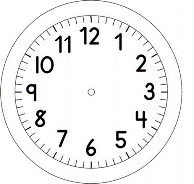 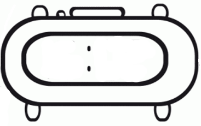 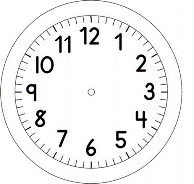 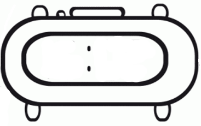 PORTUGUÊS – AS AVENTURAS DE PINÓQUIO-ON-LINE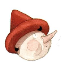 ESCUTE A LITERATURA E A FONÉTICA DO CAPÍTULO XXIII (23):https://www.loom.com/share/03d231b7a9f4436eac6f06fb184195b01. ESCREVA OS NOMES DE NOVE ANIMAIS PERSONAGENS QUE APARECERAM ATÉ O CAPÍTULO ATUAL DE AS AVENTURAS DE PINÓQUIO. CONSULTE OS GLOSSÁRIOS ANTERIORES, SE NECESSÁRIO.2. AGORA, PROCURE OS NOMES DOS NOVE ANIMAIS PERSONAGENS NO DIAGRAMA ABAIXO. PINTE- OS.3. RESERVE ESTAS LINHAS PARA ESCREVER NA AULA ON-LINE.________________________________________________________________________________________________________________________________________________________________________________________________________________________________________________________________________________________________________________________________________________________________________________________________________________________________________________________________________________ABCDEFGHIJKLMNOPQRSTUVWXYZ